安徽富博医药化工股份有限公司2020年度企业环境报告书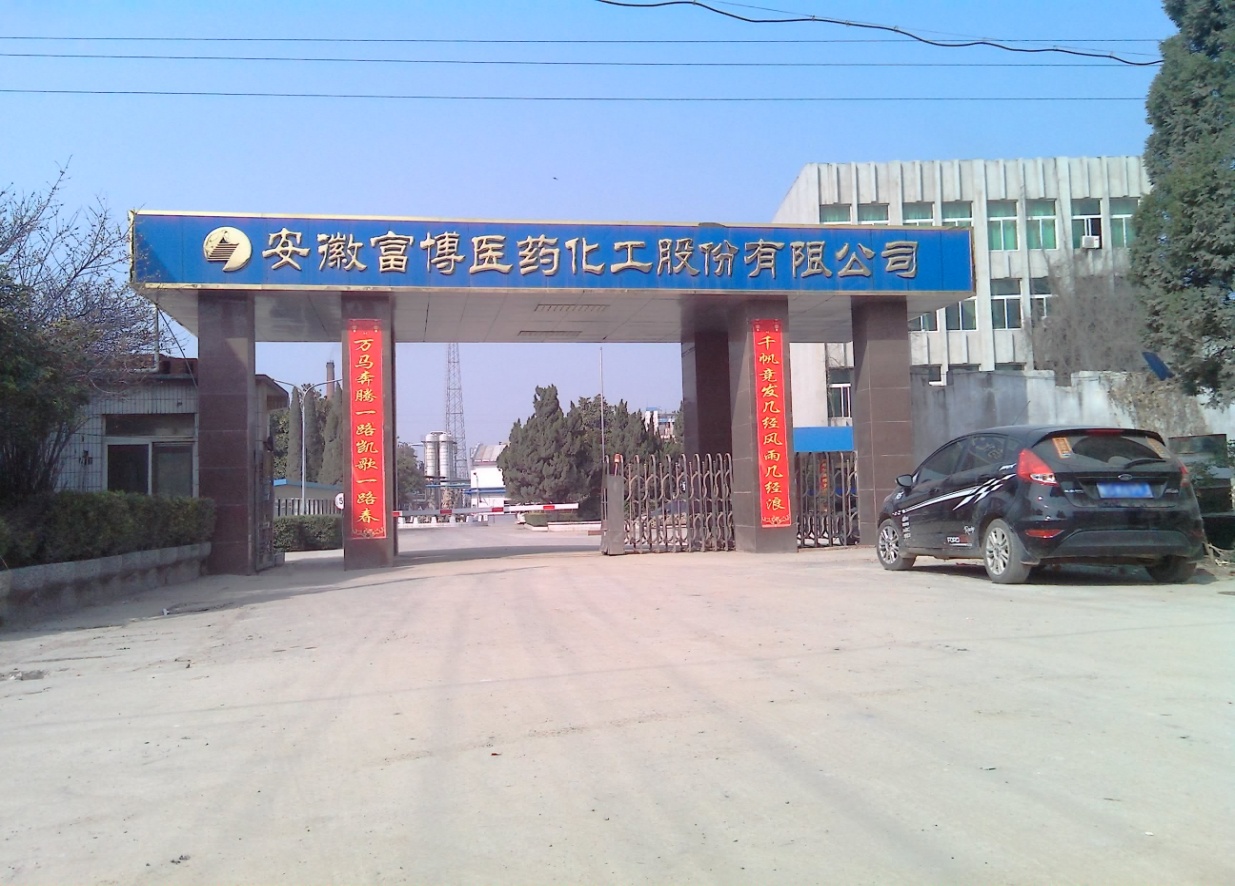 二〇二一年一月总经理致辞 为了在当前大力推进工业项目节能减排与环境保护的大环境下，老的化工企业如何更好地焕发青春，增添新的经济活力，是值得重新认识与考虑的。高层领导贯彻公司的环境理念：“提高环境意识、保护环境、节能减废、持续发展”，审时度势地认识到当前化工企业在生产成本不断提升、环保监管日趋严厉的情形下，只有主动、积极调整生产经营模式，采用新的技术与工艺走绿色化、清洁化、环保化发展之路，通过向节能减排、环境保护要效益，才是支撑企业未来发展的根本。2020年公司响应市委、市政府号召，采用天然气锅炉替代传统的燃煤锅炉，用实际行动履行了清洁生产的社会责任，为蚌埠市大气污染防治和打赢蓝天保卫战做出应有贡献。我公司采取以下措施确保了2020年度环境保护目标的完成：实行自上而下的环境目标责任三级包保，将全年环境目标责任落实到每个人，确保考核目标的完成。加强对环保设施的运行管理，保证污染物达标排放。开始使用天然气锅炉取代传统燃煤锅炉。做好应急预案的修订，并开展预案的演练。根据超低排放改造，做好排污许可证的变更。做好监督管控，在线废水分析数据传送，开展第三方废水、噪声的手工监测。进一步挖掘环保节水空间，加强废水治理和利用的改造，力争提高废水的重复利用率。组织人员开展培训，持证上岗。强化员工环保意识，强化环境保护理念。安徽富博医院化工股份有限公司2021年 1 月 20 日公司基本情况企业概况  公司简介安徽富博医药化工股份有限公司是经安徽省人民政府批准，于2000年12月份成立，具有自营进出口权的股份有限公司，注册资金4007万元，现有资产15508万元，其中固定资产11605.34万元，现有员工516名。法定代表人：司福星。公司地址：安徽省蚌埠市胜利东路453号。公司占地面积79000多平方米，主要产品年生产能力为：原料药葡醛内酯600吨/年、扑热息痛10000吨/年、草酸10000吨/年、乙酰丙酮1000吨/年。公司自成立之日起，坚持以人为本，以科技为先导，以管理为中心，以质量为命脉，以市场为导向，以客户为上帝，建立了完整的质量管理体系。2020年度安徽富博医药化工股份有限公司为进一步实现可持续发展，并降低运行成本，减少企业排污量，促进经济与资源及环境的协调发展，实现清洁生产，加大环境保护和治理力度，更好的成为环境友好型企业。落实蚌埠市环境保护和污染物总量减排目标责任制，强化污染物减排和治理，进一步为改善区域环境质量做出了努力。公司组织结构图如下：安徽富博医药化工股份有限公司组织机构图 报告期限内公司重大变化在报告时限内（2020年1月1日至2020年12月31日） 安徽富博医药化工股份有限公司在规模、结构、管理、产权、产品或服务等方面均未发生重大变化。 员工对企业的评价公司培养员工对企业的认同感、归属感，不断增加员工的向心力和凝聚力。全力打造企业文化，同时广泛开展职工文体节等丰富多彩的活动，以文化软实力凝聚人心，增强员工对企业的文化认同感、依恋感和归属感，形成上下同心、和谐内聚的良好氛围。为全面深入了解公司经营、管理现状，强化公司的民主管理，解决员工真正关心的问题。2020年开展了一次员工查隐患建言献策活动，参与对象包括中层干部、班组长、一线员工和行政管理人员等，活动讲求实效，贴近实际，大力营造文化氛围。同时，结合公司的情况逐项落实整改。2020年度公司员工对公司综合满意程度较高。编制说明 编制与发行目的安徽富博医药化工股份有限公司编制与发布2020年度环境报告书的目的是促进公司不断完善环境管理体系，提高环境管理水平，加大环境保护和生态改善工作力度。同时实现公司与社会和利益相关者之间的环境信息交流，全面展示公司2020年度在防治环境污染、 提高资源综合利用效率、 改善环境质量、 保护生态环境、 践行绿色发展理念等方面做出的工作，树立公司绿色形象。 报告范围及时限本环境报告书涵盖的范围为安徽富博医药化工股份有限公司。本环境报告书的时限为 2020年1月1日至2020年12月31日。 发布形式及发布时间本环境报告书以印刷版和电子版形式同时向社会发布。本环境报告书正式发布时间为2021年1月31日。 真实性承诺安徽富博医药化工股份有限公司对环境报告书编制工作高度重视，由公司领导及报告涵盖的各分场的相关部门负责人和技术人员组成了报告编制小组，坚持科学的态度和严谨求实的精神，严格按照《企业环境报告书编制导则》（HJ617-2011）进行了相关材料的收集、整理、核实与报告编制。本报告书所引用的数据来自公司生产部门日常统计资料、财务部等行政管理部门的统计资料以及具有中国计量认证CMA资质的监测单位提供的正式监测报告等。公司组织有关部门和人员对本报告书最终版本进行了审核，确定报告内容均与公司的实际情况相符。安徽富博医药化工股份有限公司及全体董事、监事、高级管理人员保证本公司2020年度环境报告书不存在虚假记载、误导性陈述或重大遗漏，并对其内容的真实性、准确性和完整性承担主体责任。 编制人员及联系方式编制人员：安徽富博医药化工股份有限公司安全环保部联系方式：安徽富博医药化工股份有限公司安全环保部联 系 人：吴延俊地 址：蚌埠市胜利东路453号邮 编： 233030电 话： 0552-3161491传 真： 0552-4092214E- mail：954076723@qq.com环境管理状况 环境管理体制及措施环境管理理念安徽富博医药化工股份有限公司牢固树立“提高环境意识、保护环境、节能减废、持续发展”的环境保护理念，高度重视环境保护工作，坚持把环境保护工作当做企业第一要务，实行一票否定制；在生产经营过程中公司严格落实国家的法律法规与政策要求，坚持预防为主、综合治理，最大限度地减少生产经营活动对生态环境的影响；建立健全环境管理机构和环境管理制度，不断加强生产过程和环保设施的运行管理，提高环境管理工作水平；坚持推行清洁生产，实行生产全过程污染控制，持续推进清洁生产和加大环保投入，不断提升工艺技术和装备水平；实行污染物达标排放和污染物总量控制原则；加强废物利用，积极推进循环经济，提高能源利用率；实现了各类污染物稳定达标排放，环境质量持续改善。所有员工均将接受有关的教育和培训。公司将时刻接受公众、相关方、学院、政府职能部门等的监督，并交流在环境方面的经验和教训，从而为环境工作发展做出我们的贡献。环境管理机构与环境管理制度安徽富博医药化工股份有限公司成立了以总经理为组长，相关部门负责人为成员的环保工作领导小组，负责指导全公司的环境管理工作，对重大环境问题进行决策。董事长是公司环境保护工作第一责任人，各部门责任人是本部门环保工作的第一负责人，将环保管理机构设在生产安全部，配备了专职的环保技术人员和环保监测人员，负责日常的环保业务管理工作。相关部门还设有分管环保工作的管理技术人员和专职或兼职的环保设施操作人员，负责本部门的污染防治和节能减排工作。公司制定有《环境保护管理制度》《环保设施管理制度》、《环保监督实施细则》、《环境保护技术措施》《环境保护奖惩考核办法》、《环境安全隐患排查治理制度》、《环保报告制度》、《环保培训管理制度》等一系列管理规章和制度，明确了各级管理人员和员工的环保责任，把环境保护工作当做企业第一要务，实行一票否决制。公司领导高度重视企业环保工作，各部门、各专业紧密联系，分工合作开展环保工作的新态势。公司环境管理结构见下图：清洁生产开展情况安徽富博医药化工股份有限公司2008年8月开展第一轮清洁生产审核，到2009年完成报告评估。2019年，安徽富博医药化工股份有限公司清洁生产通过蚌埠市环保局的验收。2017年7月，开始进行企业第二轮的清洁生产审核工作。2018年8月，完成报告评估。2019年4月通过蚌埠市环保局的验收。公司清洁生产审核实施及绩效情况表经过开展两轮清洁生产审核，公司提高了环境管理水平和全员环境意识，建立和完善了清洁生产组织机构和相关管理制度，形成了清洁生产长效机制，全面开展了持续清洁生产工作，通过两轮清洁生产审核，取得了较为显著的环境和经济效益、显著的节能减排绩效，促进了环境保护工作和循环经济的发展。与环保相关的教育及培训情况公司十分重视对全体员工的环保教育与环保培训工作。结合环境管理体系的运行，制定了由公司、部门、班组三级培训构成的环保培训计划，定期组织环保管理人员、工程技术人员、操作工人学习国家相关法律法规、环境管理体系程序文件及内部环境管理文件，开展环保专业技术培训和应急演练。《排污许可管理办法（试行）》、《排污单位环境管理台账及排污许可证执行报告技术规范 总则（试行）》、《国务院关于印发打赢蓝天保卫战三年行动计划的通知》、《安徽省打赢蓝天保卫战三年行动计划实施方案》等法律法规，组织人员开展培训，并签名，附学习总结。治污设施操作人员经过定期培训并持证上岗。同时公司配合当地环保部门的相关工作，积极派员参加各级环保行政主管部门组织的污染设施运行管理培训、 排污许可申报、企业污染源自行监测指南、危险废物管理培训和污染防治技术培训等环保管理技能培训。 环境信息公开及交流情况公司在省、市环保部门网站将自行监测开展情况及监测结果向社会公众公开，公开内容有：基础信息（企业名称、法人代表、所属行业、地理位置、生产周期、联系方式、委托监测机构名称等）、自行监测方案、自行监测结果（全部监测点位、监测时间、污染物种类及浓度、标准限值、达标情况、超标倍数、污染物排放方式及去向）、污染物监测年度报告、污染物监测季度报告、厂界噪声等。公司安装废水在线检测系统并与省级环保部门联网，实时传送监测数据，废水自动监控系统通过蚌埠市环保局的验收，废水在线监测在省级网站公开，并委托第三方运营维护。与利益相关者进行的环境信息交流公司的利益相关者包括各生产单位所在地的地方环保行政主管部门、环境监察部门、访客、客户、供应商、上级单位、邻近企业及所在区域周边居民。富博医药化工与利益相关者交流情况表公众对企业环境信息公开的评价2020年度公司未收到相关方对于公司环境信息公开方面的投诉和抱怨。 相关法律法规执行情况环境守法情况安徽富博医药化工股份有限公司严格遵守国家和地方颁布的法律、法规和规章以及行业规范，自觉履行生态环境保护的社会责任。2020年度公司没有发生环境污染事故及其它环保违法违规行为，也未受到环保部门的行政处罚。企业应对环境信访案件的处理措施与方式自觉接受公众监督，是企业履行环保社会责任的有利鞭策，可以积极鼓励和帮助企业在环保方面不断改进和提高，树立良好的社会形象。为积极应对环境信访案件，妥善解决周边居民关注的环境问题，公司根据《环境信访办法》和各级环境行政管理部门相关要求，制定了环境信访案件处理办法，对环境信访案件的处理措施与方式进行了明确的规定。污染物达标排放情况环境监测可以明确企业污染物排放的实际情况和周边环境质量现状，是企业环境管理和污染控制的重要依据。废水在线监测数据实时上传到省污染监测平台。废水季度监测性监测由蚌埠市环境监测站进行。公司自行监测方式为自动监测、手工监测与与委托监测相结合，自动监测委托无锡大禹科技有限公司运维；手工监测项目为委托众城环境检测有限公司第三方检测有限公司，对公司主要污染物的排放情况和周边环境质量进行了监测，包括林格曼黑度、汞及其化合物、噪声、废水等。2020年度环境监测结果表明，公司排放的废气污染物、废水污染物和厂界噪声等基本能够达到相应的国家和地方污染物排放标准要求，公司周边环境空气质量和地下水质量能够达到相应的国家环境质量标准要求。2020年度富博化工环境监测（委托）与达标情况统计表环境突发事件的应急措施及应急预案公司生产原辅料、产品及产生的废物中涉及的环境风险物质主要包括原辅料：液碱、硝酸、乙醇、硫酸、醋酸、液氨、醋酸丁酯、对氨基苯酚、亚硝酸钠、活性炭、淀粉、磷酸三乙酯。产品：乙酰丙酮、对乙酰氨基酚、肝通、草酸中间品：醋酸酐依据《危险化学品名录》（2002年版），上述物料中属于危险化学品的有：液碱、硝酸、乙醇、硫酸、醋酸、液氨、醋酸丁酯、亚硝酸钠。危险化学品危险特性为了确保环境安全，保障企业员工和周边居民安全和健康，公司针对自身环境风险源建立了相应的防范设施，配备了必要的应急救援物资，编制了《安徽富博医药化工股份有限公司突发环境事件应急预案》，定期组织单位员工进行环境风险防范技术培训和应急演练。2020年4月，模拟丙酮大罐发生泄漏进行的演练。通过演练，强化了各级人员的环境意识。使得在突发应急事故时，预案能发挥应有的作用，并发现问题，及时整改。环境影响评价和“三同时”制度执行情况2018年公司响应市委市政府关于号召，天然气锅炉取代传统燃煤锅炉，2018年8月获取龙子湖经信委《关于安徽富博医药化工股份有限公司燃煤锅炉改为天然气锅炉技改项目准许备案的批复》；2018年11月通过龙子湖区环保局《关于安徽富博医药化工 股份有限公司燃煤锅炉改为天然气锅炉技改项目环境影响评价报告批复的函》。2019年4月天然气锅炉正式全面启动，替代传统燃煤锅炉，实现了锅炉的升级替代。产业政策的符合情况公司已建生产项目所用生产工艺、设备和产品与《产业结构调整指导目录（2011 年本）》 （修正）等产业政策和环保部门发布的相关环保政策要求对比后确认：安徽富博医药化工股份有限公司现有使用的工艺、运行的生产设施、产品均满足国家产业政策和环保部门发布的相关环保政策要求，不存在国家明令取缔或淘汰的国家明令取缔或淘汰的工艺、设备、产品。环保目标 2020年度环保目标的完成情况公司制订了2020年度环保目标，下发《2020年环境目标指标和管理方案》，环境目标是：“无环境污染事故发生；三废排放达标”，严格执行管理方案并将环保目标细化与分解至各职能部门。2020年度公司目标均顺利完成。 环境绩效近年来，公司通过加强环境管理，持续推进清洁生产，加大环保投入，不断进行工艺技术和装备水平改造升级，加强废物利用等一系列综合措施，全面提升了企业清洁生产水平，环境指标得到持续改善。本环境报告书选取公司万元工业总产值综合能耗等4项具有代表性指标展示公司环境绩效指标的情况。环境绩效指标情况图2019年4月开始使用天然气锅炉替代传统燃煤锅炉，污染物排量明显减少，各项污染物排放量大幅降低，单位产值污染物下降较为明显。 企业的物质流分析企业的物料输入与输出公司生产经营过程中消耗的原辅材料和能源等主要有醋酸、丙酮、淀粉、硝酸等，产出的产品主要有乙酰丙酮和原料药葡醛内酯， 排放的废物有废气、废水和固体废物。企业环境保护设施的稳定运行情况公司为各类污染物产生源配套了减排设施、废水处理系统等，选择了合理的污染物处理工艺，环保设施处理能力和处理效果均能满足企业实际需要。2020年度公司依法治理企业污染排放，积极做好环保设施的运行保障工作，各环保设施正常稳定运行，确保各项污染物排放达标。外排污染物实现稳定达标排放。环境会计环保投入公司生产经营中的环保投入主要包括：环保设备的更新换代，环保技术改造费用、环保设施运行费用、环境管理费用、环保教育及培训等相关环保活动费用。2020年度公司环保投入共计135万元。降低环境负荷的措施及绩效 废弃产品的回收和再生利用公司积极践行循环经济原则，各公司之间及与下游经销商及消费者之间达成回收协议，回收具有循环再利用价值包装容器和废旧产品等，以实现节约资源、降低能耗、减少排放、保护生态环境的目的。 生产经营过程的能源消耗及节能情况能源的构成、来源和消耗量公司生产经营过程中消耗的能源主要有天然气、电等，电为供电局电网提供。2020年度公司能源消耗总量：电1188.5万度；天然气：540万方。 温室气体排放量及削减措施温室气体排放种类及排放量公司生产经营过程中直接或间接排放温室气体的过程共有 2个：（1）化石燃料燃烧产生的二氧化碳排放；（2）外购电力导致的 CO2 间接排放。消减温室气体排放量的措施公司温室气体的最大来源为燃料燃烧产生的二氧化碳排放，因此公司加强节能管理，强化生产过程控制，全面实施清洁生产和节能审计等多种措施降低公司生产过程的能源和资源消耗量，从源头消减温室气体的产生与排放。 废气排放量及削减措施废气排放种类、排放量公司生产经营过程中产生的废气主要有天然气锅炉产生的烟尘、二氧化硫、氮氧化物，均采取相应的治理措施，达标排放。2020年主要工业污染物二氧化硫年排放量为0.39吨、氮氧化物年排放量为7.1吨、烟尘年排放量为0.7吨。废气处理工艺及达标情况我公司长期以来对黄烟的治理投入了大量的精力和资金，近年来投入了30余万元对肝通氮氧化物的回收处理吸收装置进行了技术再改造。生产过程中产生的氮氧化物经7级吸收塔吸收处理后通过56米高塔排空，达到《大气污染的综合排放标准》（GB16297-1996）表2中二级标准。二氧化硫、氮氧化物排放量及减排效果蚌埠市实施蓝天保卫战计划，富博公司通过天然气锅炉替代传统燃煤锅炉，二氧化硫和氮氧化物的排放均有降低，特别是二氧化硫的排放较以前减排效果明显，排放量仅相当于燃煤锅炉的十分之一。烟尘的排放及治理情况自2019年实现天然气锅炉替代传统燃煤锅炉以来，烟尘的排放量大大降低。 物流过程的环境负荷及削减措施为减少物料转移过程无组织排放现象，公司建有煤棚、渣棚等设施，确保所有物料入棚或覆盖，另一方面使用喷淋降尘措施对道路、煤场进行喷淋，需车辆运输的物料，将运输车辆密闭，减少转运途中的洒落。 水资源消耗量及节水措施新鲜水来源、构成及消耗量公司生产经营过程消耗的用水来源于自来水。 2020年公司总用水量为15万m3。公司根据自身生产特点，采用加强管理、工艺革新、提高水循环利用率以及大力发展节水冷却技术等多种措施，逐步减少水资源的消耗，提高水资源利用率。提高水重复利用率的措施公司成立了节水领导小组，同时每年定期完成取水总结报告。定期开展水平衡测试掌握单位用水现状，如水系管网分布情况，各类用水设备、设施、仪器、仪表分布及运转状态，用水总量和各用水单元之间的定量关系，获取准确的实测数据。定制了节约生产用水管理制度、节约非生产用水管理制度、节水计量，统计管理制度、节水计量、统计管理制度。公司开展水平衡测试，通过水平衡测试全面了解用水用水现状，找出水量平衡关系和合理用水程度，采取相应的措施，挖掘用水潜力，达到加强用水管理，提高合理用水水平的目的。 废水产生量及削减措施废水的产生、处理与排放公司生产过程中产生的废水主要有：生产废水，设备环境清洁用水、循环冷却废水及生活污水。废水经过公司雨污分流管网排入公司的废水调节池，通过两级酸化和两级好氧再经多级沉淀，合格的污水最终经市政污水管网进入蚌埠市第二污水处理厂。每月委托第三方做废水监测，监测数据表明，公司总排口废水中主要污染物pH、CODcr、BOD5、SS、氨氮、等日均浓度值均符合蚌埠市第二污水处理厂污水接管标准。主要废水污染源及防治措施化学耗氧量、氨氮排放量及消减措施2020年污水排放：化学耗氧量22.6吨，氨氮排放1吨。公司生产废水部分经处理后回用于生产过程，另外通过节水措施，直接减少废水产生量。 固体废物产生及处理处置情况危险废物主要有：肝通脱色活性炭、乙酰丙酮残液渣、草酸废活性炭、废水处理污泥等。已于安徽人立环保科技有限公司等签订危废处置协议，处置过程符合危废处置程序。2020年度固体废物处理处置情况一览表为减少固体废物的产生、规范固体废物的管理、控制固体废物对环境造成的影响，公司依据生产状况制订了固体废物相关管理制度和操作规范，对生产经营过程中工业固体废物的分类收集、储存、运输、处理处置与综合利用做出了明确规定，并强化监管，严格落实。公司对危险废物进行了规范化管理，专人负责危险废物的收集与管理，设有相应危险废物管理和巡检制度， 建立了危险废物管理台帐；与有资质单位签订危险废物委托处置合同或综合利用协议，将产生的危险废物按照相关规定转移到资质单位进行处置与综合利用，严格执行危废转运联单制度。 危险化学品管理公司生产过程中所使用的原辅料及产品、副产品中涉及的危险化学品主要包括醋酸、丙酮、硝酸、酒精、液碱等。公司高度重视危险化学品的安全管理，严格落实《危险化学品安全管理条例》等法律法规和地方行政主管部门要求，制订了危险化学品相关管理制度，对危险化学品的生产、储存、运输和使用进行了全面的规定，针对各环境风险源设立了围堰、事故应急池、在线监控设施、红外线报警器等风险防范措施和灭火器、防毒面具、防护服、洗眼器等应急物资，制订了应急预案并定期进行演练，强化监管与相关人员培训，确保相关制度和管理规定得到落实。噪声污染状况及控制措施公司噪声主要为机械噪声、空气动力噪声等，多数属中低频噪声。公司采取选用低噪声设备，设备安装时采用隔离、减振、降噪等措施， 装备消音器和加隔离装置，以及噪音设施合理布置和厂区厂界绿化等综合措施降低了生产过程产生的噪声对外界的影响。公司每季度委托安徽众城环境检测有限公司有资质单位对公司厂界噪声进行了噪声监测，监测结果表明公司厂界昼夜间噪声均能够满足《工业企业厂界环境噪声排放标准》（GB12348-2008）的要求。绿色采购状况及相关对策公司树立绿色低碳理念，充分考虑环境保护、资源节约、安全健康、循环低碳和回收促进，致力于从积极推进环境保护的供应商处采购环境负荷小的原材料、产品和服务：在同等条件下，优先采购和使用节能、节水、节材等有利于环境保护的原材料、产品和服务，优先选择积极致力于保护环境及低碳发展的企业的产品和服务，逐年提高绿色产品采购比例并降低采购产品包装材料使用量。与社会及利益相关者关系 与消费者的关系富博公司是生产原料药和精细化工原料的企业，公司通过ISO9000质量体系认证和环境职业健康体系认证等，多年来与客户保持良好的业务关系，和谐的劳动关系是保障员工队伍稳定的基础公司始终将员工健康、安全放在首位，定期组织员工体检。深入生产一线进行安全督查，及时消除安全隐患及纠正员工违章现象。公司每年都制定“年度文体活动安排”，丰富员工业余生活，较好的满足了职工精神需求。 与公众、 与社会的关系树立开放思维。为增进理解互信，树立公司良好的环保形象，公司通过网站、显示屏等多种媒体平台加大力度宣传公司在环保方面的措施，普及环保知识，答疑解惑，为企业生产运营创造良好的外部环境。同时，“六.五”世界环境日，公司通过公众开放日、宣传板报等形式，积极邀请当地居民参观企业并了解环保设施运行情况。通过活动的开展，增强环保意识、节约意识、生态意识，选择低碳、节俭的绿色生活方式和消费模式，形成人人、事事、时时崇尚生态文明的社会新风尚。清洁生产审核开展时间完成评估验收时间取得的审核绩效2008.8
～
2009.42009.8本次清洁生产审核共筛选出清洁生产方案27个，可行的24个。其中可行的无/低费方案20个，19个已实施，总投资为6.6万元，产生直接经济效益97.33万元/年；可行的中/高费方案4个，3个已实施，1个正在实施，共需投资505.0万元，可产生经济效益1949.32万元/年，目前已实施的中/高费方案已投资41万元，产生直接经济效益171.9万元/年。2017.7～2018.82019.4本轮清洁生产共提出方案21个，其中18个无/低费方案已全部实施，高压汞灯改成LED灯管、燃煤锅炉改天然气锅炉方案及增加丙酮吸收塔方案已经实施完成。全部方案实施总投资57.2万元，可产生16.62万元的经济效益。无/低费方案全部实施，总投资1.1万元，每年可产生经济效益0.7万元，同时改善职工工作环境，降低劳动强度，提高产品质量，降低生产成本。中/高费方案实施后，投资56.1万元，每年产生经济效益15.92万元，年节省丙酮20吨，降低原料消耗，有效提高原料利用率。通过方案的实施，会产生良好的经济效益和环境效益，达到节能减排，降耗增效的目的，为企业带来经济和环境效益，提高工作效率，降低职工劳动强度，改善操作环境等。利益相关者主要交流内容主动交流主动交流被动交流被动交流利益相关者主要交流内容是否需要交流方式是否需要交流方式地方环保行政主管部门、环
境监察部门三废产排与治理情况是月报、季报、年报是现场检查地方环保行政主管部门、环
境监察部门生态保护与水土保持情况是年报是现场检查地方环保行政主管部门、环
境监察部门环境风险防范情况是年报是现场检查地方环保行政主管部门、环
境监察部门环境管理情况是年报是面谈地方环保行政主管部门、环
境监察部门生产情况否—是书面报告访客环境管理情况是年度环境报告是登记告知访客污染物达标排放情况是年度环境报告是登记告知供应商环境方针是书面告知否—供应商绿色采购要求是书面告知否—客户环境方针是书面告知否—客户环境管理情况否—是面谈、书面告知上级单位三废产排与治理情况是月报、年报是书面报告上级单位环境管理情况是汇报材料、面谈是面谈、书面报告周边企业环境方针是公示牌是索取时告知周边企业环境风险防范情况否—是索取时告知周边企业应急响应措施及联络方式是书面告知否—周边居民环境方针是公示牌是索取时告知周边居民建设项目环评信息是公示牌、网站是索取时告知周边居民三废产排与治理情况否—是索取时告知周边居民应急响应措施及联络方式是公示牌、宣传材料是索取时告知周边居民环境问题申投诉途径是公示牌、宣传材料是索取时告知监测
类别达标
情况 监测报告编号 监测机构 监测时间废气监测达标 ZC202010005安徽众诚环境检测有限公司2020.11.27废气监测达标ZC202011040安徽众诚环境检测有限公司2020.11.10废气监测达标ZC202005003安徽众诚环境检测有限公司2020.05.03废气监测达标ZC202003007安徽众诚环境检测有限公司2020.03.10噪声监测达标 ZC202010031安徽众诚环境检测有限公司2020.10.16噪声监测达标 ZC202009003安徽众诚环境检测有限公司2020.09.01噪声监测达标 ZC202006063安徽众诚环境检测有限公司2020.06.16噪声监测达标 ZC202003022安徽众诚环境检测有限公司2020.03.23废  水达标ZC202006059安徽众诚环境检测有限公司2020.06.16废  水达标ZC202005021安徽众诚环境检测有限公司2020.05.24序号物质名称存在状态危规号危险类别主要危险特性1液碱液820018.2类碱性腐蚀品腐蚀性2硝酸液810028.1类碱性腐蚀品体腐蚀性3硫酸液82078.2类碱性腐蚀品腐蚀性4乙醇液320613.2类中闪点液体易燃易爆5醋酸液816018.1类酸性腐蚀品易燃，腐蚀性6液氨气230032.3类有毒气体毒害性7醋酸丁酯液321303.2类中闪点液体易燃易爆8亚硝酸钠固515255.1类氧化剂毒害性9丙酮液310253.1类 低闪点易燃液体易燃易爆10醋酸酐液816028.1类酸性腐蚀品腐蚀性废水类型排放规律污染物处理设施实际排放去向生产废水间歇pH、COD、BOD5、SS、氨氮、挥发酚生化处理排入市政污水管网直排设备、环境清洁水间歇pH、COD、BOD5、SS、氨氮、挥发酚生化处理排入市政污水管网直排生活污水间歇pH、COD、BOD5、SS、氨氮、挥发酚生化处理排入市政污水管网直排循环冷却废水间歇pH、COD、BOD5、SS、氨氮、挥发酚生化处理排入市政污水管网直排固废类型产生固体废物的设施或工序固体废物名称处理处置/综合利用方式一般固废生活垃圾生活垃圾城市垃圾处理厂危险废物肝通溶解肝通活性炭委托处置危险废物乙酰丙酮蒸馏蒸馏残夜委托处置危险废物乙酰丙酮热解、转位残渣委托处置危险废物废水处理废水处理污泥委托处置